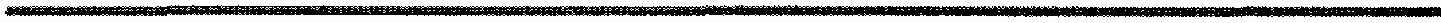          КАРАР                                                                        ПОСТАНОВЛЕНИЕ  16 апрель 2018 йыл                       № 24                           16 апреля 2018 годаО создании территориальной рабочей группы при Администрации сельского поселения Акбулатовский сельсовет муниципального района Мишкинский район Республики Башкортостан по сопровождению семейВ целях формирования механизма управления, координации, межведомственного взаимодействия и контроля за реализацией муниципальной семейной политики, руководствуясь ч.6 ст.43 Федерального закона от 06 октября 2003 года № 131-ФЗ «Об общих принципах организации местного самоуправления в Российской Федерации», постановлением Администрации муниципального района Мишкинский район от 27 марта 2018 года № 292 «О внесении изменений в постановление Администрации муниципального района Мишкинский район от 11.08.2017 г. № 868 «О создании Координационного совета при администрации муниципального района Мишкинский район Республики Башкортостан по государственной семейной политике», п.3 Протокола заседания Координационного совета при Администрации муниципального района Мишкинский район по муниципальной семейной политике от 26 марта 2018 года № 1, Уставом сельского поселения Акбулатовский сельсовет муниципального района Мишкинский район Республики Башкортостан, Администрация сельского поселения Акбулатовский сельсовет муниципального района Мишкинский район Республики Башкортостан  п о с т а н о в л я е т:Создать территориальную рабочую группу по сопровождению семьи на территории сельского поселения Акбулатовский сельсовет в следующем составе:Территориальной рабочей группе по сопровождению семьи руководствоваться пп. 16-22 Положения о Координационном совете при администрации муниципального района Мишкинский район Республики Башкортостан по  муниципальной семейной политике.Контроль исполнения настоящего постановления оставляю за собой.Глава сельского поселения                                                  В.И. БикмурзинБашšортостан Республикаhы Мишкº районы муниципаль районыныœ Аšбулат аулы советы ауыл билºìºhå Хакимиºòå 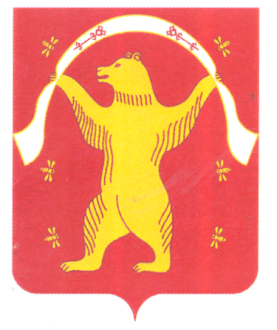 Администрация сельского поселения Акбулатовский сельсовет муниципального района Мишкинский район Республики БашкортостанВ.И. Бикмурзин- глава сельского поселения, председатель территориальной рабочей группы,Г.В. Иксанова- фельдшер ФАП (по согласованию)Е.Ю. Апсадикова- фельдшер ФАП (по согласованию)С.Д. Изибаева-  учитель русского языка (по согласованию)Е.А. Байгузина- учитель начальных классов (по согласованию)В.В. Асмаев- ведущий специалист по методике клубной работы (по согласованию)И.М. ИпаеваМетодист сельского клуба (по согласованию)Т.И. Калитова- зам. председателя женсоветаМ.М. Яметова- член совета ветерановВ.С. ЯлаеваГлавный библиотекарь Новоакбулатовской сельской библиотеки филиала № 2 Мишкинской ЦБС (по согласованию)Н.А. АлаеваИндивидуальный предприниматель (по согласованию)Г.В. АйметовГлава КФХ (по согласованию)Н.В. НебогатиковУчастковый уполномоченный полиции отдела МВД России по Мишкинскому району Республики Башкортостан (по согласованию)